Primov Sergey OlegovichGeneral details:Experience:Position applied for: 2nd EngineerDate of birth: 19.10.1992 (age: 25)Citizenship: UkraineResidence permit in Ukraine: YesCountry of residence: UkraineCity of residence: OdessaContact Tel. No: +38 (093) 032-69-09E-Mail: Sergiorama92@gmail.comU.S. visa: NoE.U. visa: NoUkrainian biometric international passport: Not specifiedDate available from: 29.09.2016English knowledge: GoodMinimum salary: 6500 $ per monthDocumentNumberPlace of issueDate of expiryCivil passportEH 575679Odessa00.00.0000Seamanâs passportEK 446532Izmail20.02.2017Tourist passportEH 444365Odessa20.01.2020PositionFrom / ToVessel nameVessel typeDWTMEBHPFlagShipownerCrewing3rd Engineer12.02.2016-05.07.2016M.v. Porto LeoneBulk Carrier64000MAN b&w 6S60ME-C 8.210948SingaporeLomarUniteam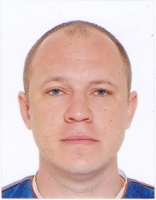 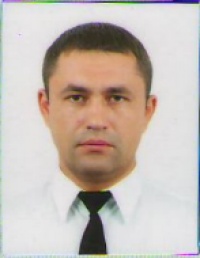 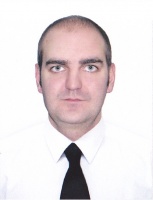 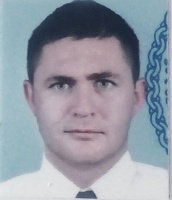 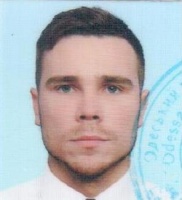 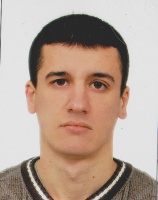 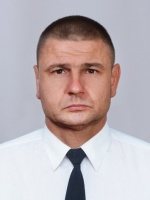 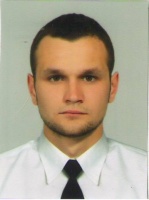 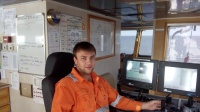 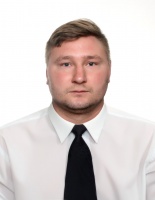 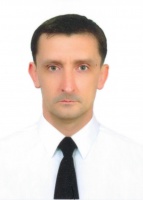 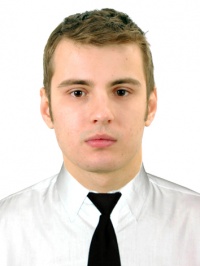 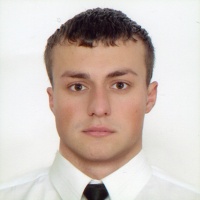 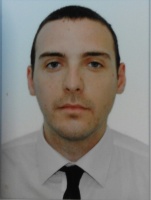 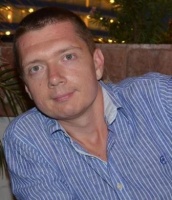 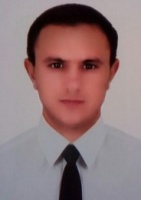 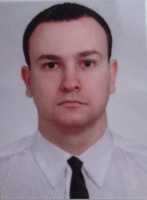 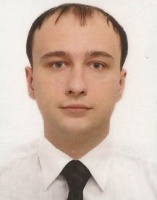 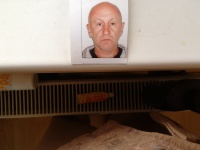 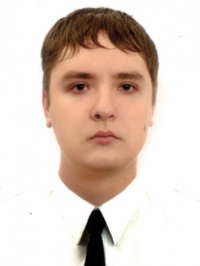 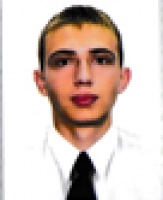 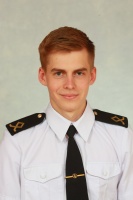 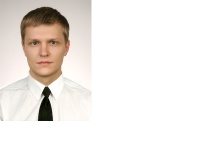 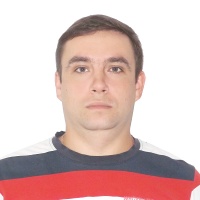 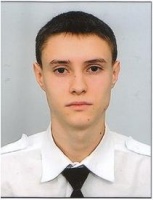 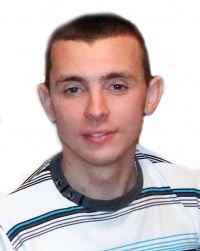 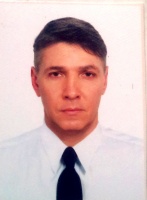 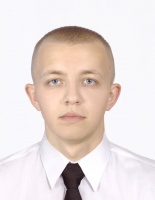 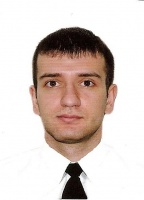 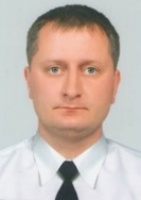 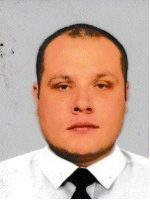 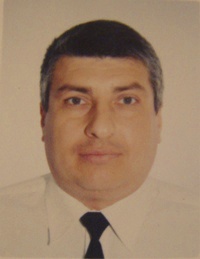 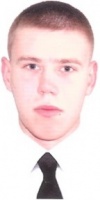 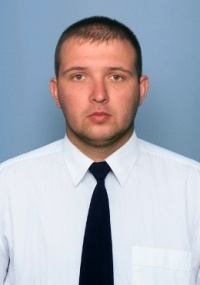 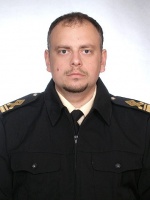 